              BENEMERITO INSTITUTO NORMAL DEL ESTADO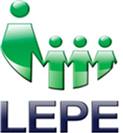 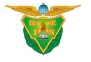                              “GRAL. JUAN CRISOSTOMO BONILLA”                                               LICENCIATURA EN EDUCACION PREESCOLAR             PANORAMA ACTUAL DE LA EDUCACIÓN BÁSICA EN MÉXICO Evidencia de la Película “De Panzazo” Alumnas: Acosta González Laura DayanaraContreras Pérez Rosa MaríaGonzález Marín María GuadalupeSalgado Manzano Arantza1º “A”DE PANZAZO¿Quién tiene la culpa el gobierno o los maestros?La película “de panzazo” nos presenta como está la educación en México, la mayoría de los maestros dicen que es una exageración, muy pocos consideran que dice un poco de verdad, el problema aquí es que a pesar de que es una película que se vio a nivel mundial, el gobierno no hace caso o más bien no le tomo la importancia debida.Lo chistoso de esto podríamos verlo de la siguiente manera, el gobierno exige que la educación sea de calidad, que van por una mejor educación para México, que los maestros sean mejor para que verdaderamente sea educación de calidad, pero  el gobierno ni siquiera sabe cuántos maestros hay en México.Para nosotras no es una exageración la película, al contrario es un buen documental porque nos muestra un poco de la realidad de lo que se vive en la educación actual.La mayoría de los estudiantes no tienen los conocimientos necesarios para la edad que tienen en el nivel en el que están. Por otro lado en México hay muchos niños con demasiadas ganas de aprender y salir adelante pero  para nuestra desgracia no han tenido una buena educación y sus capacidades intelectuales no han sido bien desarrolladas, un ejemplo de esta situación son los niños que pertenecen a las comunidades rurales.También hacen una gran critica a algunos maestros que  se la pasan hablando por teléfono dentro del aula, los que no exigen, de los que se las pasan dejando lecturas y tareas, de los que gritan y no aclaran dudas, en fin muchas cosas, pero así como se haba de los malos también mencionaron a los que de verdad hacen cosas por los alumnos, de aquellos que si enseñan, de los que si transmiten sus Debemos de reflexionar, puesto que somos personas autónomas, es decir que el que quiere puede salir adelante, no necesitamos de nadie para adquirir nuestros propios conocimientos, aunque no por ello justifiquemos y solapemos la flojera de la mayoría de los maestros.Muchos nos quejamos de los maestros, el gobierno, las escuelas, el dinero pero si estamos esperanzados a que el cambio debe de empezar por el gobierno, ya estuvo que nos amolamos y nos quedaremos así para siempre.Pero cada cabeza es un mundo, cada uno vemos las cosas como nosotros las queramos ver o más bien como prefiramos verlas, pero para lograr que haya un cambio primero debemos ver que es lo que nosotros debemos cambiar…Consideramos que no todo es culpa de los maestros o el gobierno, sino también de los padres de familia y de los propios alumnos, porque hay padres que tiene la idea de que en la escuela educaran a sus hijos y por lo tanto ellos se desatienden de los estudiantes, en el caso de los alumnos que por el descuido de sus padres toman los estudios a la ligera y no se dedican a cumplir con lo que se  les pide en la escuela, en el caso de los alumnos que asisten a la escuela secundaria y preparatoria, hay una cambio emocional y físico, en este proceso toman como prioridad todo menos la escuela, cosa que la película no dice, así que para lograr una buena educación de calidad debemos comenzar todos juntos a trabajar por ello, padres, alumnos, maestros y gobierno.Por último el punto que más nos impacto fue que mencionaron a las escuelas Normales y dijeron que no tienen nada de normales, este punto puede ser cierto, pero no incluye a todos los maestros, nosotras ya estamos dentro de este sistema de enseñanza y reconocemos que no se nos está dando la mejor educación, hay maestros muy buenos y son los que rescatan o ponen en alto el nombre de las instituciones dedicadas a trabajar con docentes en formación, pero también hay maestros que no enseñan nada y lo peor de esto es que son mejores pagados que los buenos maestros, así que si se va a mejorar la calidad de la educación ¿Por qué no comenzamos mejorando la calidad de las Escuelas Normales, para que así nuestros maestros estén mejor preparados?Esta película nos ayuda mucho como futuras docentes para reflexionar y darnos cuenta de lo que nos espera porque habrá muchas críticas tanto buenas, malas, constructivas, que esto nos sirva de mucho para decidir de qué lado queremos estar si de los maestros que enseñan y se habla bien de ellos, o de los maestros malos y flojos que se quejan de ellos.Decidamos ser maestros de Calidad de aquellos que dejan huella en los alumnos pero no porque fueron maestros buena onda y amables si no dejen huella en ellos por sus conocimientos que se noten y se vean reflejados en las habilidades y desarrollo de los alumnos.La educación es un acto de amor por lo tanto un acto de valor.